الجمهورية الجزائرية الديمقراطية الشعبيةوزارة التعليم العالي والبحث العلمي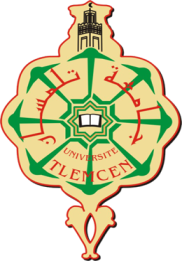 جامعة أبو بكر بلقــــــــــــــــــــــايد – تلمسانكلية العلوم الإنسانية والعلوم الاجتماعية                السنة الجامعية: 2020-2021قسم التاريخالتوزيع الزمني للامتحانات – السنة الأولى  ماستر تاريخ المغرب العربي المعاصر– السداسي الأول                       توزيع الأفواج على القاعاتتلمسان يوم: 28/02/2021رئيس القسم:	أد.حجازي مصطفىالجمهورية الجزائرية الديمقراطية الشعبيةوزارة التعليم العالي والبحث العلميجامعة أبو بكر بلقــــــــــــــــــــــايد – تلمسانكلية العلوم الإنسانية والعلوم الاجتماعية                السنة الجامعية: 2020-2021قسم التاريخالتوزيع الزمني للامتحانات – السنة الأولى ماستر تاريخ المغرب العربي الحديث– السداسي الأولتوزيع الأفواج على القاعات	تلمسان يوم: 28/02/2021	رئيس القسم:		أد.حجازي مصطفىالجمهورية الجزائرية الديمقراطية الشعبيةوزارة التعليم العالي والبحث العلميجامعة أبو بكر بلقــــــــــــــــــــــايد – تلمسانكلية العلوم الإنسانية والعلوم الاجتماعية                السنة الجامعية:2020-2021قسم التاريخالتوزيع الزمني للامتحانات – السنة الأولى ماستر تاريخ الغرب الاسلامي في العصر الوسيط– السداسي الأول.يمتحن الطلبة بالمدرج رقم 02	تلمسان يوم : 28/02/2021		           رئيس القسم			أد.حجازي مصطفىاليوم والتاريخالتوقيتالمادةالأستاذ (ة)الأحد 07/03/202109:30-10:30تاريخ الجزائر المعاصرأ.د حجازي مصطفىالاثنين 08/03/202109:30-10:30منهجية البحث وتقنياتهأ.د بوجلة عبد المجيدالثلاثاء 09/03/202109:30-10:30تاريخ تونس المعاصرةد.ة ثابتي  حياةالثلاثاء 09/03/202111 :00– 12 :00تاريخ ليبيا المعاصرةأ.د لعايب معمرالأربعاء 10/03/202109:30-10:30تاريخ المغرب الأقصى المعاصرد.بن داود أحمدالخميس 11/03/202109:30-10:30مصادر تاريخ المغرب العربي المعاصرأ.د العبيدي علي A1A2B1B2C1C2قاعة5قاعة6قاعة7قاعة 8قاعة9قاعة10اليوم والتاريخالتوقيتالمادةالأستاذ (ة)الأحد 07/03/202109:30-10:30تاريخ ليبيا الحديثةأ.د لعايب معمرالاثنين 08/03/202109:30-10:30تاريخ الجزائر الحديثأ.د أوعامري مصطفىالثلاثاء 09/03/202109:30-10:30منهجية البحث وتقنياتهأ.د مقنونيف شعيبالثلاثاء 09/03/202111 :00– 12 :00مصادر تاريخ المغرب العربي الحديثد. بالأعرج عبد الرحمنالأربعاء 10/03/202109:30-10:30تاريخ تونس الحديثةد.دحماني عمرالخميس 11/03/202109:30-10:30تاريخ المغرب الأقصى الحديثد.وراد طارقA1A2B1B2قاعة1قاعة2قاعة3قاعة4اليوم والتاريخالتوقيتالمادةالأستاذ (ة)الأحد 07/03/202109:30-10:30التاريخ السياسي للمغربد.سي عبد القادر عمرالاثنين 08/03/202109:30-10:30النشاط الفلاحيد.مكيوي محمدالثلاثاء 09/03/202109:30-10:30الحركات المذهبية في الغرب الاسلاميد. وهراني قدورالثلاثاء 09/03/202111 :00– 12 :00مصادر تاريخ الغرب الاسلاميد. وهراني قدورالأربعاء 10/03/202109:30-10:30تاريخ العلوم في الغرب الاسلاميد. بوشقيف محمدالخميس 11/03/202109:30-10:30مدارس ومناهجأ.د بن داود نصر الدين